 Onafhankelijk Recreatief Volleybal Breda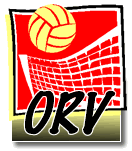 INSCHRIJFFORMULIER COMPETITIE 2018-2019(! per team één volledig formulier invullen ! )Naam Vereniging:		______________________________________________________Naam Spelend Team:		______________________________________________________Soort Team: (omcirkel 2x)	Dames	  Heren  Gemengd en  Klasse-voorkeur:   1   2   3   4   5   6Contactpersoon:	Naam:			____________________ E-mail (verplicht!) __________________	Telefoon:		Vast:________________ Mobiel: __________________________Penningmeester:	Naam:			____________________ E-mail (verplicht!) __________________	Telefoon:		Vast:________________ Mobiel: __________________________Speelgegevens:Speelavond :		___________ dag	Zaal open:	     	___________ uurAanvang inspeeltijd:    	___________ uur	Aanvang wedstrijd:	___________ uur	Adres:			______________________________________________________	Plaats:			______________________________________________________	(evt)Voorkeur(en):	om en om met (de) team(s)		_______________________				dezelfde avond als (de) team(s)	_______________________   niet op de volgende data		_______________________(alléén op de volgende data)		_______________________Privacy: Ondergetekende verklaart dat de ingevulde persoonlijke gegevens correct zijn en met nadrukkelijke toestemming van betrokkene(-n) worden verstrekt. Het ORV zal deze gegevens verwerken in overeenstemming met het eigen Privacy statement.                           Inschrijfformulieren dienen uiterlijk op 1 augustus 2018 ondertekend  ingeleverd te zijn bij:Marcel van de Voorde, Wildenborgstraat 41, 4834 PH  BREDA, tel.: 076 – 5226804of ondertekend en gescand via e-mail naar: wedstrijdleiding@orvbreda.nl Over de betaalwijze en uiterste betaaldatum, ontvangt u afzonderlijk bericht (te beschouwen als factuur)Ondertekenaar:Naam:	____________________		Handtekening:Plaats:	____________________Datum:	____________________		_________________________________